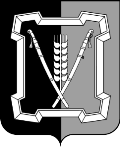 АДМИНИСТРАЦИЯ  КУРСКОГО  МУНИЦИПАЛЬНОГО  РАЙОНАСТАВРОПОЛЬСКОГО КРАЯП О С Т А Н О В Л Е Н И Е11 ноября 2020 г.                            ст-ца Курская                                        № 670	Об утверждении Прогноза социально-экономического развития Курского муниципального округа Ставропольского края на 2021 год и плановый период 2022 и 2023 годовВ соответствии с Бюджетным кодексом Российской Федерации, Порядком разработки, корректировки, осуществления мониторинга и контроля реализации прогноза социально-экономического развития Курского муниципального округа Ставропольского края на среднесрочный период, утвержденным постановлением администрации Курского муниципального района Ставропольского края от 10 ноября 2020 г. № 666,администрация Курского муниципального района Ставропольского краяПОСТАНОВЛЯЕТ:1. Утвердить прилагаемый Прогноз социально-экономического развития Курского муниципального округа Ставропольского края на 2021 год и плановый период 2022 и 2023 годов.2. Признать утратившим силу постановление администрации Курского муниципального района Ставропольского края от 28 октября 2019 г. № 609 «Об утверждении Прогноза социально-экономического развития Курского муниципального района Ставропольского края на 2020 год и на плановый период 2021 и 2022 годов».3. Настоящее постановление вступает в силу с 01 января 2021 г.Глава Курского муниципального районаСтавропольского края 		                                                      С.И.Калашников		  			     Визируют:234567Начальник Финансового управленияЕ.В.МишинаНачальник отдела по организационным и общим вопросам                                                                                     Л.А.КущикНачальник отдела правового и кадрового обеспеченияВ.Н.КобинГлавный специалист - юрисконсульт от-дела правового и кадрового обеспеченияМ.М.ЕреськоПроект постановления подготовил и вносит начальник отдела экономического и социального развитияВ.В.Шпитько УТВЕРЖДЕНпостановлением администрации Курского муниципального района Ставропольского краяот 11 ноября 2020 г.  № 670УТВЕРЖДЕНпостановлением администрации Курского муниципального района Ставропольского краяот 11 ноября 2020 г.  № 670УТВЕРЖДЕНпостановлением администрации Курского муниципального района Ставропольского краяот 11 ноября 2020 г.  № 670УТВЕРЖДЕНпостановлением администрации Курского муниципального района Ставропольского краяот 11 ноября 2020 г.  № 670УТВЕРЖДЕНпостановлением администрации Курского муниципального района Ставропольского краяот 11 ноября 2020 г.  № 670УТВЕРЖДЕНпостановлением администрации Курского муниципального района Ставропольского краяот 11 ноября 2020 г.  № 670УТВЕРЖДЕНпостановлением администрации Курского муниципального района Ставропольского краяот 11 ноября 2020 г.  № 670УТВЕРЖДЕНпостановлением администрации Курского муниципального района Ставропольского краяот 11 ноября 2020 г.  № 670УТВЕРЖДЕНпостановлением администрации Курского муниципального района Ставропольского краяот 11 ноября 2020 г.  № 670УТВЕРЖДЕНпостановлением администрации Курского муниципального района Ставропольского краяот 11 ноября 2020 г.  № 670УТВЕРЖДЕНпостановлением администрации Курского муниципального района Ставропольского краяот 11 ноября 2020 г.  № 670УТВЕРЖДЕНпостановлением администрации Курского муниципального района Ставропольского краяот 11 ноября 2020 г.  № 670УТВЕРЖДЕНпостановлением администрации Курского муниципального района Ставропольского краяот 11 ноября 2020 г.  № 670УТВЕРЖДЕНпостановлением администрации Курского муниципального района Ставропольского краяот 11 ноября 2020 г.  № 670УТВЕРЖДЕНпостановлением администрации Курского муниципального района Ставропольского краяот 11 ноября 2020 г.  № 670УТВЕРЖДЕНпостановлением администрации Курского муниципального района Ставропольского краяот 11 ноября 2020 г.  № 670УТВЕРЖДЕНпостановлением администрации Курского муниципального района Ставропольского краяот 11 ноября 2020 г.  № 670УТВЕРЖДЕНпостановлением администрации Курского муниципального района Ставропольского краяот 11 ноября 2020 г.  № 670Прогноз социально-экономического развития Курского муниципального округа Ставропольского края на 2021 год и плановый период на 2022 и 2023 годыПрогноз социально-экономического развития Курского муниципального округа Ставропольского края на 2021 год и плановый период на 2022 и 2023 годыПрогноз социально-экономического развития Курского муниципального округа Ставропольского края на 2021 год и плановый период на 2022 и 2023 годыПрогноз социально-экономического развития Курского муниципального округа Ставропольского края на 2021 год и плановый период на 2022 и 2023 годыПрогноз социально-экономического развития Курского муниципального округа Ставропольского края на 2021 год и плановый период на 2022 и 2023 годыПрогноз социально-экономического развития Курского муниципального округа Ставропольского края на 2021 год и плановый период на 2022 и 2023 годыПрогноз социально-экономического развития Курского муниципального округа Ставропольского края на 2021 год и плановый период на 2022 и 2023 годыПрогноз социально-экономического развития Курского муниципального округа Ставропольского края на 2021 год и плановый период на 2022 и 2023 годыПрогноз социально-экономического развития Курского муниципального округа Ставропольского края на 2021 год и плановый период на 2022 и 2023 годыПрогноз социально-экономического развития Курского муниципального округа Ставропольского края на 2021 год и плановый период на 2022 и 2023 годыПрогноз социально-экономического развития Курского муниципального округа Ставропольского края на 2021 год и плановый период на 2022 и 2023 годыПрогноз социально-экономического развития Курского муниципального округа Ставропольского края на 2021 год и плановый период на 2022 и 2023 годыПрогноз социально-экономического развития Курского муниципального округа Ставропольского края на 2021 год и плановый период на 2022 и 2023 годыПрогноз социально-экономического развития Курского муниципального округа Ставропольского края на 2021 год и плановый период на 2022 и 2023 годыПрогноз социально-экономического развития Курского муниципального округа Ставропольского края на 2021 год и плановый период на 2022 и 2023 годыПрогноз социально-экономического развития Курского муниципального округа Ставропольского края на 2021 год и плановый период на 2022 и 2023 годыПоказателиЕдиница измеренияОтчетОтчетОтчетОценкаПрогнозПрогнозПрогнозПрогнозПрогнозПрогнозПрогнозПрогнозПрогнозПрогнозПоказателиЕдиница измерения20172018201920202021202120212022202220222022202320232023ПоказателиЕдиница измерения2017201820192020консервативныйбазовыйцелевойконсервативныйконсервативныйбазовыйцелевойконсервативныйбазовыйцелевой123456789101011121314151. НаселениеЧисленность населения (среднегодовая)Все население (среднегодовая)тыс. чел.54,3054,1654,1054,1053,9454,1154,1654,1154,1154,1654,2154,1654,2154,27Сельское население (среднегодовая)тыс. чел.54,3054,1654,1054,1053,9454,1154,1654,1154,1154,1654,2154,1654,2154,27Общий коэффициент рождаемостиродившихся на 1000 чел. нас.13,309,4011,2011,0010,9711,0011,0111,0011,0011,0111,0211,0111,0211,03Общий коэффициент смертностиумерших на 1000 чел. нас.8,709,809,5010,009,9710,0010,0110,0010,0010,0110,0210,0110,0210,03Коэффициент естественного прироста населенияна 1000 чел. нас.4,60-0,40-0,30-0,30-0,300,100,10-0,10-0,100,200,20-0,100,200,20Миграционный прирост (убыль)тыс. чел.-0,01-0,10-0,24-0,30-0,300,200,20-0,20-0,200,100,10-0,100,200,202. Производство товаров и услуг2.1. Промышленное производство Объем отгруженных товаров собственного производства, выполненных работ и услуг собственными силами (С УЧЕТОМ СУБЪЕКТОВ МАЛОГО ПРЕДПРИНИМАТЕЛЬСТВА) - РАЗДЕЛ B: Добыча полезных ископаемыхмлн. руб. 0,000,000,000,000,000,000,000,000,000,000,000,000,000,00123456789101112131415Темп роста отгрузки - РАЗДЕЛ B: Добыча полезных ископаемых% к пред. году в действующих ценах0,000,000,00%0,00%0,00%0,00%0,00%0,00%0,00%0,00%0,00%0,00%0,00%Объем отгруженных товаров собственного производства, выполненных работ и услуг собственными силами (С УЧЕТОМ СУБЪЕКТОВ МАЛОГО ПРЕДПРИНИМАТЕЛЬСТВА) - РАЗДЕЛ C: Обрабатывающие производствамлн. руб. 205,90216,60103,0098,8098,50101,17101,37100,67104,61104,81104,09107,02106,81Темп роста отгрузки - РАЗДЕЛ C: Обрабатывающие производства% к пред. году в действующих ценах92,1%105,0%56,00%95,90%99,70%102,40%102,60%99,50%103,40%103,60%99,50%102,30%102,10%Объем отгруженных товаров собственного производства, выполненных работ и услуг собственными силами (С УЧЕТОМ СУБЪЕКТОВ МАЛОГО ПРЕДПРИНИМАТЕЛЬСТВА) - 10 Производство пищевых продуктов млн. руб. 181,70276,00286,00294,58293,70301,65304,30300,14310,70311,91309,15317,85321,88Темп роста отгрузки -10 Производство пищевых продуктов % к пред.  году в действующих ценах72,5%109,5%105,00%103,30%99,70%102,40%103,30%99,50%103,00%103,40%99,50%102,30%103,60%Обеспечение электрической энергией, газом и паром; кондиционирование воздухаОбъем отгруженных товаров собственного производства, выполненных работ и услуг собственными силами (С УЧЕТОМ СУБЪЕКТОВ МАЛОГО ПРЕДПРИНИМАТЕЛЬСТВА) - РАЗДЕЛ D: Обеспечение электрической энергией, газом и паром; кондиционирование воздухамлн. руб. 246,73243,86207,13201,33200,73206,16207,37205,13208,22209,25207,18210,51211,56123456789101112131415Темп роста отгрузки - РАЗДЕЛ D: Обеспечение электрической энергией, газом и паром; кондиционирование воздуха% к предыдущему году в действующих ценах105,3%98,8%109,0%97,2%99,70%102,40%103,00%99,50%101,00%101,50%99,50%101,10%101,60%Объем отгруженных товаров собственного производства, выполненных работ и услуг собственными силами (С УЧЕТОМ СУБЪЕКТОВ МАЛОГО ПРЕДПРИНИМАТЕЛЬСТВА) - РАЗДЕЛ E: Водоснабжение; водоотведение, организация сбора и утилизации отходов, деятельность по ликвидации загрязнениймлн. руб. 59,9062,1763,1059,9459,7661,3861,6261,0761,3861,8761,0762,0562,24Темп роста отгрузки - РАЗДЕЛ E: Водоснабжение; водоотведение, организация сбора и утилизации отходов, деятельность по ликвидации загрязнений% к пред. году в действующих ценах101,5%103,7%102,1%95,0%99,70%102,40%102,80%99,50%100,00%100,80%99,50%101,10%101,40%2.2. Сельское хозяйствоПродукция сельского хозяйствамлн. руб.4291,004850,005120,005084,165068,915206,185216,355180,155310,305404,015283,755443,065517,41Индекс производства продукции сельского хозяйства% к пред. году в сопоставимых ценах80,5%109,0%111,3%99,3%99,70%102,40%102,60%99,50%102,00%103,80%99,50%102,50%103,90%Продукция растениеводствамлн. руб. 2901,002950,003095,003065,053055,853138,613153,943122,923201,383261,023185,383281,423316,63Индекс производства продукции растениеводства% к пред. году в сопоставимых ценах74,0%98,6%111,4%99,0%99,70%102,40%102,90%99,50%102,00%103,90%99,50%102,50%103,60%Продукция животноводствамлн. руб. 1390,001900,002025,002018,922012,862047,182065,362036,952088,132120,882077,692140,332171,65Индекс производства продукции животноводства% к пред. году в сопоставимых ценах103,0%120,8%147,8%99,7%99,70%101,40%102,30%99,50%102,00%103,60%99,50%102,50%104,00%1234567891011121314152.3. Производство важнейших видов продукции в натуральном выражении Валовой сбор зерна (в весе после доработки)тыс. тонн275,40273,00240,20242,84242,11247,70252,55246,46252,65256,61251,39258,97263,51Валовой сбор семян масличных культур - всеготыс. тонн44,2044,5031,7029,4429,3529,7330,0329,5929,7329,9429,5930,4831,01в том числе подсолнечникатыс. тонн16,4016,908,507,897,877,978,057,937,978,027,938,178,31Валовой сбор картофелятыс. тонн7,309,401,801,781,771,781,791,771,781,791,771,781,79Валовой сбор овощейтыс. тонн10,3010,503,403,383,373,413,453,403,443,463,423,473,48Скот и птица на убой (в живом весе)тыс. тонн7,307,507,487,607,587,687,747,647,737,807,697,817,82Молокотыс. тонн24,502,5020,9321,4121,3521,6221,7721,5221,7821,9521,6721,7822,01Яйцамлн. шт.20,9021,7023,0122,9822,9122,9823,0322,8722,9823,0322,8722,9823,032.4. СтроительствоОбъем работ, выполненных по виду экономической деятельности «Стро-ительство» (С УЧЕТОМ СУБЪЕКТОВ МАЛОГО ПРЕДПРИНИМАТЕЛЬСТВА) (Раздел F)в ценах соответствующих лет; млн. руб.5001,102600,003000,003114,003104,663176,283235,453160,403271,573309,683255,213369,723408,97Индекс производства по виду деятельности «Строительство» (Раздел F)% к пред. году в сопоставимых ценах72,1%49,7%89,7%103,8%99,70%102,00%103,90%99,50%103,00%104,20%99,50%103,00%104,20%Ввод в действие жилых домовтыс. кв. м. в общей площади4,706,6012,509,759,729,9510,139,9010,2410,3610,1910,5510,673. Торговля и услуги населениюОборот розничной торговли (С УЧЕТОМ СУБЪЕКТОВ МАЛОГО ПРЕДПРИНИМАТЕЛЬСТВА)в ценах соответствующих лет; млн. руб.1790,001801,001690,001619,021614,161691,881701,591683,421730,791740,941722,141768,871779,25Оборот розничной торговли% к пред. году в сопоставимых ценах113,3%98,4%93,8%95,8%99,70%104,50%105,10%99,50%102,30%102,90%99,50%102,20%102,80%123456789101112131415Оборот общественного питания (С УЧЕТОМ СУБЪЕКТОВ МАЛОГО ПРЕДПРИНИМАТЕЛЬСТВА)млн. руб. 61,0061,8063,9054,3154,1556,7557,0856,4758,0658,4057,7759,3459,68Оборот общественного питания% к пред. году в сопоставимых ценах107,2%101,0%110,2%85,0%99,70%104,50%105,10%99,50%102,30%102,90%99,50%102,20%102,80%Объем платных услуг населению (С УЧЕТОМ СУБЪЕКТОВ МАЛОГО ПРЕДПРИНИМАТЕЛЬСТВА)млрд. руб.0,710,800,860,900,900,930,930,920,960,960,950,991,00Объем платных услуг населению% к пред. году в сопоставимых ценах99,2%99,2%117,8%104,6%99,70%103,00%103,50%99,50%103,30%103,80%99,50%103,70%104,10%4. Малое и среднее предпринимательство, включая микропредприятияЧисло малых и средних предприятий, включая микропредприятия (на конец года)единиц1885186916311516151115161518151615181519151815191521Оборот малых и средних предприятий, включая микропредприятиямлрд. руб. 2,192,202,011,841,831,881,951,881,952,011,952,012,065. ИнвестицииИнвестиции в основной капиталв ценах со-ответствующих лет; млн. руб.567,90769,301002,001176,001172,471176,121177,291176,121177,291178,471177,291178,471179,65Индекс физического объема инвестиций в основной капитал% к пред. году в сопоставимых ценах186,0%135,5%135,0%117,4%99,70%100,01%100,11%100,00%100,10%100,20%100,00%100,10%100,20%6. Консолидированный бюджет муниципального округа Доходы консолидированного бюджета муниципального округа млн. руб.1 353,081 450,421 572,001 734,711852,601854,451856,301629,111630,741632,371638,071639,711641,35Налоговые    и    неналоговые   дохо-                 млн. руб.292,39312,37342,67303,64327,82328,15328,48335,36335,70336,04346,00346,35346,70123456789101112131415ды - всегоНалоговые доходы консолидированного бюджета муниципального округа - всегомлн. руб.227,82243,69283,82252,20280,68280,96281,24288,22288,51288,80298,86299,16299,46в том числе:налог на доходы физических лицмлн. руб.125,44141,01156,67147,64170,53170,70170,87176,09176,27176,45184,55184,73184,91акцизымлн. руб.30,3032,9238,5637,0241,8741,9141,9544,2344,2744,3144,1844,2244,26налог на имущество физических лицмлн. руб.3,565,286,277,438,628,638,648,918,928,939,139,149,15земельный налогмлн. руб.39,8335,7338,5434,8635,7635,8035,8436,8136,8536,8937,9537,9938,03Неналоговые доходы - всего млн. руб.64,5768,6858,8551,4547,1447,1947,2447,1447,1947,2447,1447,1947,24Безвозмездные поступлениямлн. руб.1 060,691 138,051 229,331 431,071524,771526,301527,831293,741295,041296,341292,071293,361294,65в том числе:субсидии из федерального бюджетамлн. руб.181,41237,31298,99137,23256,87257,13257,3948,4948,5448,5948,4948,5448,59субвенции из федерального бюджетамлн. руб.692,44705,56698,56850,60817,36818,18819,00848,13848,98849,83848,13848,98849,83дотации из федерального бюджетамлн. руб.185,67197,78223,70440,25449,10449,55450,00395,65396,05396,45393,97394,36394,75в том числе:дотации на выравнивание бюджетной обеспеченностимлн. руб.183,83195,48221,15417,53449,10449,55450,00395,65396,05396,45393,97394,36394,75Расходы консолидированного бюджета  муниципального округа - всегомлн. руб.1 337,751 454,441 540,621 995,871852,601854,451856,301629,111630,741632,371638,071639,711641,35в том числе по направлениям:общегосударственные вопросымлн. руб.144,86148,34166,62195,28273,83274,10274,37183,67183,85184,03200,84201,04201,24национальная оборонамлн. руб.1,691,932,212,892,892,892,892,892,892,892,892,892,89национальная безопасность и правоохранительная деятельностьмлн. руб.6,414,964,175,766,336,336,346,456,466,475,455,465,47национальная экономикамлн. руб.63,5079,71105,42110,6755,2055,2655,3253,4953,5453,5953,4453,4953,54жилищно-коммунальное хозяйствомлн. руб.25,8030,5725,8362,7546,7046,7546,8047,3747,4247,4739,3939,4339,47образованиемлн. руб.639,13690,79719,04774,90896,34897,24898,14754,85755,61756,37753,35754,10754,85культура, кинематографиямлн. руб.114,81130,19143,59150,69134,48134,61134,74116,86116,98117,10119,19119,31119,43социальная политикамлн. руб.327,91357,88360,90565,13426,65427,08427,51453,27453,72454,17453,27453,72454,17физическая культура и спортмлн. руб.13,6410,0712,8413,1810,1810,1910,2010,2610,2710,2810,2610,2710,28обслуживание государственного и муниципального долгамлн. руб.0,000,000,000,000,000,000,000,000,000,000,000,000,00Дефицит(-), профицит(+) консолидированного бюджета млн. руб.15,33-4,0231,38-261,160,000,000,000,000,000,000,000,000,00123456789101112131415Муниципальный долг муниципального округамлн. руб.7. Денежные доходы и расходы населенияДенежные доходы населениямлн. руб.8 683,669 330,009 611,179 322,839294,869499,969602,519452,469651,969727,969603,709835,359893,26Реальные денежные доходы населения% к пред. году100,25%104,22%100,10%97,00%99,70%101,90%103,00%99,50%101,60%102,40%99,50%101,90%102,50%Величина прожиточного минимума (в среднем на душу населения)руб. в месяц8 248,009 320,009 235,009 512,059483,519703,2410062,269703,249751,769790,579751,769781,0110239,35Численность населения с денежными доходами ниже величины прожиточного минимума% от общей численности нас.17,8717,8717,1017,0016,9517,0017,0217,0017,0217,0417,0217,0417,05Расходы населениямлн. руб.8 674,989 320,009 602,019 313,959286,019490,919593,379443,469642,779718,709594,569825,989883,84Превышение доходов над расходами (+), или расходов над доходами (-)млн. руб.8,6860,009,168,888,859,059,159,009,199,279,159,379,428. Труд и занятостьСреднемесячная начисленная заработная плата в целом по округутыс. руб.22,4025,1728,4229,7530,3530,9131,5131,3732,1532,8333,1133,6634,30Среднемесячная начисленная заработная плата в целом по округу% к пред. году103,9%108,8%112,5%104,7%102,00%103,90%105,90%101,50%104,00%106,20%103,00%104,70%106,70%Уровень зарегистрированной безработицы (на конец года)%2,301,501,605,005,0004,9004,5004,5004,3004,0004,0003,8003,500Численность безработных, зарегистрированных в  государственных учреждениях службы занятости населения (на конец года)тыс. чел.0,650,450,491,561,551,521,401,401,331,241,241,181,09Среднесписочная численность работников организаций (без внешних совместителей)тыс. чел.6,105,905,725,705,685,705,715,705,715,715,715,715,72Фонд начисленной заработной платы всех работниковмлн. руб. 1 653,301 750,001 950,242 016,572056,902115,382157,732147,112200,002261,342266,002303,402354,00Темп роста фонда начисленной заработной платы всех работниковна конец года, %103,90%105,80%108,40%103,40%102,00%104,90%107,00%101,50%104,00%106,90%103,00%104,70%107,00%9. Развитие социальной сферыЧисленность детей в дошкольных тыс. чел.2,412,322,242,182,172,182,182,182,182,182,182,182,19123456789101112131415образовательных учрежденияхЧисленность обучающихся общеобразовательных учреждениях (без вечерних (сменных) общеобразовательных учреждениях (на начало учебного года) тыс. чел.6,146,356,356,436,416,436,446,436,446,446,446,446,45Обеспеченность: больничными койками на 10 000 человек населения коек 40,1939,9640,2040,2040,0840,2040,2440,2040,2440,2840,2440,2840,32общедоступными  библиотекамиучрежд. на 100 тыс. нас.50,0049,7250,5050,5050,3550,5150,5650,5150,5650,6150,5650,6150,66учреждениями культурно-досуго-вого типаучрежд. на 100 тыс. нас.51,8551,5751,9051,9051,7451,9151,9651,9151,9652,0151,9652,0152,06дошкольными образовательными учреждениямимест на 1000 детей в возрасте 1 - 6 лет539,70543,00545,60545,00543,37545,05545,60545,05545,60546,15545,60546,15546,69